Для нейтрального атома бора  определите число нуклонов, протонов, нейтронов и электронов.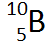 Полоний испытывает ɑ-распад. Запишите реакцию этого радиоактивного распада.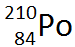 Ядро атома плутония  испытывает 3 ɑ- и 2 β- распадов. Какое ядро получилось в результате? Запишите реакции.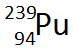 Для нейтрального атома алюминия  определите число нуклонов, протонов, нейтронов и электронов.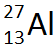 Полоний испытывает β-распад. Запишите реакцию этого радиоактивного распада.Ядро атома плутония  испытывает 2 ɑ- и 3 β- распадов. Какое ядро получилось в результате? Запишите реакции.